Звук «О»1.Оля произносит звук «Оооо-оооо-оооо!» долго. Произнеси, как Оля.Подними руки вверх, разведи в стороны и соедини внизу. В это время произноси звук «О».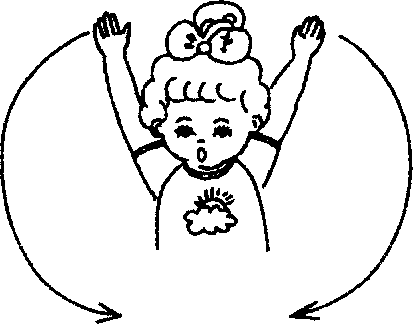 2.Осип произносит звук «О» коротко. Произнеси звук «О», как Осип.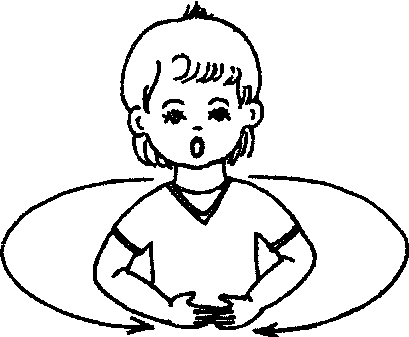 3.Запомни! Звук «О» обозначаем красным овалом.4. Раскрасить символы звука «О» красным карандашом.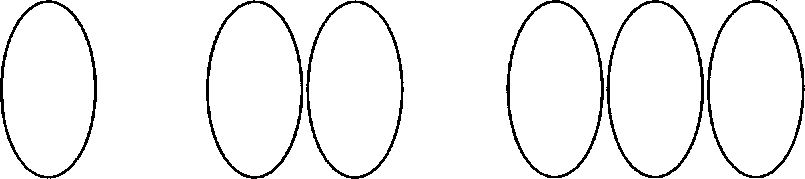 Нажимай на овалы указательным пальцем и произноси звук «О» (1 раз, 2 раза, 3 раза).5. Назови, что нарисовано на картинках, правильно и долго произноси звук «О»:
Ооо-оо-ослик, ооо-ооо-оозеро, ооо-ооо-обруч, Ооо-ооля, ооо-оо-осы, ооо-ооокна, ооо-оо-облако.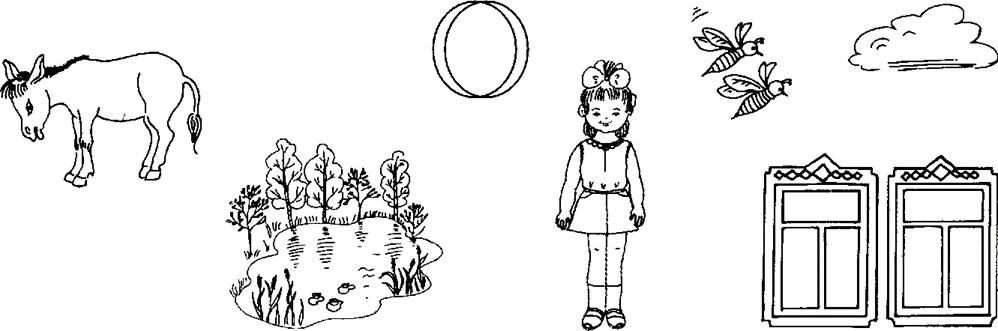 